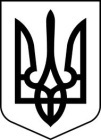 УКРАЇНА Вінницька  областьВінницький район  Погребищенська  міська рада                                                                Р І Ш Е Н Н Я                 15 грудня 2020 року                   №41                   2 сесія  8 скликання Про створення фінансового управління Погребищенської міської  радиВідповідно до п.3,6 ч.1 ст.26, ч.1,2 ст.11,ст.54, ч.1 ст.59 Закону України «Про місцеве самоврядування в Україні», Закону України від 17.09.2020 року №907-ІХ «Про внесення змін до Бюджетного кодексу України»,  враховуючи подання Погребищенського міського голови щодо утворення виконавчого органу – фінансового управління Погребищенської міської ради, висновок постійної комісії міської ради  з  питань  планування фінансів і бюджету, соціально-економічного розвитку територіальної громади, з метою забезпечення здійснення функцій зі складання, виконання місцевого бюджету, контролю за витрачанням коштів розпорядниками бюджетних коштів, а також інші функції, пов’язані з управлінням коштами місцевого бюджету, Погребищенська міська  рада ВИРІШИЛА:Створити виконавчий орган міської ради – фінансове управління Погребищенської міської ради у статусі юридичної особи публічного права, як окремий виконавчий орган міської ради.Затвердити Положення про фінансове управління Погребищенської міської ради  (додаток 1).Затвердити штатний  розпис фінансового управління Погребищенської міської ради (додаток 2)Визначити фінансове управління  Погребищенської міської ради головним розпорядником коштів місцевого бюджету.5. Уповноважити начальника фінансового управління Погребищенської міської ради провести необхідні дії щодо державної реєстрації фінансового управління Погребищенської міської ради як юридичної особи, в Єдиному державному реєстрі юридичних осіб, фізичних осіб-підприємців та громадських формувань, відповідно до чинного законодавства.6. Контроль за виконанням рішення покласти на постійну комісію з питань планування фінансів і бюджету, соціально-економічного розвитку територіальної громади.                  Міський голова                                 С.ВолинськийДодаток 1до рішення 2 сесії Погребищенської міської ради 8 скликання від 15 грудня  2020 р. №41ПОЛОЖЕННЯПРО ФІНАНСОВЕ УПРАВЛІННЯПОГРЕБИЩЕНСЬКОЇ МІСЬКОЇ РАДИ1. Загальні положення1.1.Фінансове управління Погребищенської міської ради є виконавчим органом ради,  підзвітним, підконтрольним міській раді і підпорядкованим міському голові,Департаменту фінансів обласної державної адміністрації, Міністерству фінансів України ( далі – МФУ) та іншим центральним органам виконавчої влади.1.2.Фінансове управління Погребищенської міської ради  утворюється міською радою  та реєструється в порядку, визначеному законом, що регулює діяльність відповідної неприбуткової організації.1.3. Фінансове управління Погребищенської міської ради у своїй діяльності керується Конституцією та законами України, Бюджетним та Податковим кодексами України, Указами Президента України, постановами Верховної Ради України, Кабінету Міністрів України, наказами Мінфіну, рішеннями міської ради, її виконавчого комітету, розпорядженнями міського голови прийнятими у межах їх компетенції, а також цим Положенням.1.4.  Фінансове управління Погребищенської міської ради утримується за рахунок коштів міського бюджету.    Майно, яке знаходиться на балансі фінансового Управління є комунальною власністю Погребищенської   міської територіальної  громади та перебуває в його оперативному управлінні.    Бухгалтерський облік та складання фінансової звітності Управління проводиться відповідно до вимог чинного законодавства.1.5. Фінансове управління Погребищенської міської ради є юридичною особою і неприбутковою  бюджетною установою має самостійний баланс, рахунки в органах Державної казначейської служби України, печатку із зображенням Державного Герба України і своїм найменуванням, власні бланки та штампи.        Забороняється розподіл отриманих доходів (прибутків) або їх частини серед засновників (учасників), працівників (крім оплати їх праці, податків та зборів, або надання соціальні послуг), членів органів управління та інших, пов’язаних з ними осіб.        Доходи (прибутки) використовуються виключно для фінансування видатків на утримання Управління та його структурних підрозділів, реалізації мети (цілей, завдань) та напрямків діяльності, визначених цим Положенням.1.6  Місце знаходження: Україна, Вінницька область, 22200, м. Погребище, вул. Богдана Хмельницького, 1101.7. Засновником фінансового управління є Погребищенська міська рада.1.8.Організаційно-правова форма фінансового управління: орган місцевого самоврядування.2.Основні завдання управління Основними завданнями управління є:2.1. забезпечення реалізації державної бюджетної політики на території Погребищенської міської ради (далі – міської ради);2.2. проведення разом з іншими виконавчими органами міської ради, структурними підрозділами ради аналізу фінансово-економічного стану територіальної громади,перспектив її подальшого розвитку;2.3. розроблення в установленому порядку проекту міського бюджету та його прогнозу на середньостроковий період і подання їх на попередній розгляд та схвалення виконавчому комітету ради;2.4. складання та виконання в установленому порядку розпису міського бюджету;2.5. забезпечення ефективного і цільового використання бюджетних коштів;2.6. розробка пропозицій щодо удосконалення методів фінансового і бюджетного планування та здійснення витрат;2.7. здійснення загальної організації та управління виконанням міського бюджету,координація в межах своєї компетенції діяльності учасників бюджетного процесу з питань виконання бюджету;2.8. представлення прогнозу бюджету та проекту рішення про бюджет міської ради,схвалених виконавчим комітетом, на засіданнях постійних комісій та пленарних засіданнях міської ради;2.9.здійснення контролю за дотриманням бюджетного законодавства на усіх стадіях бюджетного процесу.           3.Повноваження  управління Управління відповідно до покладених на нього завдань:3.1. забезпечує реалізацію державної бюджетної політики в межах Погребищенської  територіальної громади;3.2. організовує виконання Конституції і законів України, актів Президента України,Кабінету Міністрів України, наказів Міністерства фінансів України та здійснення контролю за їх реалізацією;3.3. забезпечує у межах своїх повноважень захист прав і законних інтересів фізичних та юридичних осіб;3.4. готує пропозиції щодо фінансового забезпечення заходів соціально-економічного розвитку територіальної громади;3.5. бере участь у розробленні балансу фінансових ресурсів міської ради, аналізує соціально- економічні показники розвитку територіальної громади та враховує їх під час складання проекту та прогнозу міського бюджету;3.6. вносить пропозиції щодо проекту міського бюджету;3.7. бере участь у:- підготовці заходів щодо розвитку територіальної громади та регіональногорозвитку;- погодженні проектів нормативно-правових актів, розроблених іншими виконавчими органами та структурними підрозділами міської ради ;- розробленні проектів нормативно-правових актів, головними розробниками яких є інші виконавчі органи та структурні підрозділи міської ради ;- підготовці пропозицій стосовно доцільності запровадження місцевих податків, зборів, пільг;- розробленні проектів розпоряджень голови міської ради;3.8. аналізує соціально-економічні показники розвитку територіальної громади та враховує їх під час складання проекту міського бюджету;3.9.  забезпечує здійснення заходів щодо запобігання і протидії корупції;3.10. розробляє і доводить до відома головних розпорядників бюджетних коштів міського бюджету інструкції з підготовки бюджетних пропозицій до прогнозу міського бюджету;3.11. проводить під час складання і розгляду прогнозу міського бюджету аналіз бюджетних пропозицій, поданих головними розпорядниками бюджетних коштів;3.12. приймає рішення про включення бюджетної пропозиції до прогнозу міського бюджету;3.13. розробляє і доводить до відома головних розпорядників бюджетних коштів міського бюджету інструкції з підготовки бюджетних запитів;3.14. визначає порядок та строки розроблення бюджетних запитів головнимирозпорядниками бюджетних коштів;3.15. проводить під час складання і розгляду проекту міського бюджету аналіз бюджетних запитів, поданих головним розпорядником бюджетних коштів, щодо його відповідності меті, пріоритетності, а також дієвості та ефективності використання бюджетних коштів;3.16. приймає рішення про включення бюджетного запиту до пропозицій до проекту міського бюджету;3.17. бере участь у підготовці звітів міського голови;3.18. готує самостійно або разом з іншими виконавчими органами та структурними підрозділами ради інформаційні та аналітичні матеріали для подання їх міському голові;3.19. розробляє порядок складання і виконання розпису міського бюджету;3.20. складає і затверджує розпис міського бюджету, вносить в установленому порядку зміни до нього, забезпечує протягом бюджетного періоду відповідність розпису міського бюджету встановленим бюджетним призначенням; якщо до початку нового бюджетного періоду не прийнято рішення про міський бюджет складає та затверджує тимчасовий розпис міського бюджету з обмеженнями, встановленими Бюджетним кодексом України;3.21. складає та затверджує паспорти по бюджетних програмах, виконання яких безпосередньо забезпечує фінансове управління;3.22. погоджує паспорти бюджетних програм головних розпорядників коштів міського бюджету;3.23. здійснює розподіл та перерахування коштів з рахунків міського бюджету головним розпорядникам бюджетних коштів та іншим бюджетам відповідно до вимог чинного законодавства;3.24. перевіряє правильність складення і затвердження кошторисів та планіввикористання коштів установами та організаціями, які фінансуються з міського бюджету;3.25. проводить експертизи міських програм стосовно забезпеченості їх фінансовими ресурсами;3.26. здійснює за участю органів, що контролюють справляння надходжень до бюджету,прогнозування та аналіз надходження доходів до міського бюджету, вносить пропозиції щодо заходів з мобілізації додаткових надходжень до нього;3.27. організовує виконання міського бюджету, забезпечує разом з територіальними органами Державної податкової служби України, Державної казначейської служби України,іншими структурними підрозділами ради надходження доходів до міського бюджету та вживає заходів щодо ефективного витрачання бюджетних коштів;3.28. готує і подає міській раді офіційний висновок про перевиконання чинедовиконання дохідної частини загального фонду міського бюджету, про обсяг залишків коштів загального та спеціального (крім власних надходжень) фондів міського бюджету для прийняття рішення про внесення змін до міського бюджету;3.29. за рішенням міської ради розміщує тимчасово вільні кошти міського бюджету на вкладних (депозитних) рахунках банків;3.30. аналізує бюджетну та фінансову звітність про виконання міського бюджету та інших фінансових звітів, поданих територіальними органами Державної казначейської служби України;3.31. інформує міського голову про стан виконання міського бюджету за кожний звітний період і подає на розгляд міської ради річний та квартальний звіти про виконання міського бюджету;3.32. розглядає звернення щодо виділення коштів із резервного фонду міського бюджету та готує пропозиції щодо прийняття відповідних рішень;3.33. розглядає у встановленому законодавством порядку звернення громадян,підприємств, установ і організацій;3.34. опрацьовує запити і звернення народних депутатів України та депутатів міської ради;3.35. погоджує висновки та подання контролюючих органів щодо поверненняпомилково чи надміру зарахованих коштів з міського бюджету;3.36. погоджує рішення Державної податкової служби щодо надання розстрочення (відстрочення) податкових зобов’язань або податкового боргу за місцевими податками та зборами;3.37. опрацьовує висновки постійних комісій міської ради;3.38. готує (бере участь у підготовці) проектів  угод, договорів, меморандумів, протоколів зустрічей делегацій і робочих груп у межах своїх повноважень;3.39.  здійснює контроль за дотриманням бюджетного законодавства на кожній стадії бюджетного процесу;3.40. застосовує попередження про неналежне виконання бюджетного законодавства з вимогою щодо усунення порушення бюджетного законодавства;3.41. приймає рішення про застосування визначених Бюджетним кодексом України заходів впливу до учасників бюджетного процесу за порушення бюджетного законодавства у межах встановлених повноважень, на підставі протоколу про порушення бюджетного законодавства або акта ревізії та доданих до них матеріалів, зокрема:-зупинення операцій з бюджетними коштами;-призупинення бюджетних асигнувань;-зменшення бюджетних асигнувань;-повернення бюджетних коштів до бюджету;-безспірне вилучення коштів з бюджету;3.42. забезпечує доступ до публічної інформації, розпорядником якої є Фінансове управління;3.43. за потреби готує документи на отримання позики в територіальному відділенні Державної казначейської служби України з єдиного казначейського рахунку для покриття тимчасових касових розривів, пов’язаних із забезпеченням захищених видатків;3.44. організовує роботу з укомплектування, зберігання, ведення обліку та використання архівних документів;3.45. забезпечує захист персональних даних;3.46. забезпечує створення належних виробничих та соціально-побутових умов для працівників управління;3.47. здійснює інші передбачені законом повноваження.4.  Права управлінняФінансове управління Погребищенської міської ради має право: 4.1.представляти інтереси у взаємовідносинах з іншими виконавчими органами міської ради, з міністерствами, іншими центральними органами виконавчої влади, органами місцевого самоврядування, підприємствами, установами та організаціями;4.2.одержувати в установленому законодавством порядку від інших виконавчих органів міської ради, структурних підрозділів ради, територіальних органів Державної казначейської служби України, Державної податкової служби України, підприємств, установ та організацій незалежно від форми власності та їх посадових осіб документи, матеріали та інформацію з питань, що виникають під час складання, розгляду, затвердження і виконання бюджету та звітування про його виконання;4.3. залучати фахівців інших виконавчих органів, структурних підрозділів ради,підприємств, установ та організацій, об’єднань громадян (за погодженням з їх керівниками) до розгляду питань, що належать до компетенції управління;4.4. скликати в установленому порядку наради з питань, що належать до компетенції управління;4.5.підписувати документи в межах компетенції, в тому числі платіжні, розрахункові та інші розпорядчі документи;4.6. організовувати та здійснювати в установленому порядку контроль (перевірки) за дотриманням бюджетного законодавства установами та організаціями, які отримували кошти з міського бюджету.
5. Взаємодія управління з іншими органами та структурами 5.1. Управління під час виконання покладених на нього завдань взаємодіє з виконавчими органами міської ради, підприємствами, установами та організаціями, а також органами державної фіскальної служби, державної фінансової інспекції та державної казначейської служби.6. Структура управління6.1. Граничну чисельність, фонд оплати праці працівників управління та видатки на їх утримання визначає міський голова у межах виділених асигнувань та затвердженої для міської ради граничної чисельності працівників. Кошторис, штатний розпис фінансового управління  затверджується  міським головою.6.2. Посадові обов’язки працівників управління визначаються посадовими інструкціями, які затверджуються начальником управління.7. Керівництво управління7.1. Управління очолює начальник, який призначається на посаду і звільняється з посади міським головою, на конкурсній основі чи за іншою процедурою передбаченою законодавством України.      7.2. Начальник фінансового управління Погребищенської міської ради повинен мати вищу освіту відповідного професійного спрямування за освітньо-кваліфікаційним рівнем магістра або спеціаліста, стаж роботи за фахом або на державній службі на керівних посадах не менше 3-х років.    7.3. Начальник Управління:  7.3.1 здійснює керівництво діяльністю Управління, несе персональну відповідальність за виконання покладених на Управління завдань, визначає ступінь відповідальності своїх підлеглих  7.3.2. подає на затвердження міської ради положення про управління, його структуру, затверджує положення про його структурні підрозділи;   7.3.3. затверджує посадові інструкції працівників управління та розподіляє обов'язки між ними;  7.3.4. розпоряджається коштами в межах затвердженого кошторису доходів і видатків на утримання Управління  7.3.5 затверджує розпис доходів і видатків міської ради на рік і тимчасовий кошторис на відповідний період  7.3.6.забезпечує відповідність розпису міського бюджету встановленим бюджетними призначенням  7.3.7. призначає на посаду і звільняє робітників та службовців  7.3.8 видає у межах своїх повноважень накази, організовує і контролює їх виконання. 7.3.9. несе відповідальність за порушення вимог законодавства при здійсненні керівництва управлінням,бездіяльності, порушення норм етики та поведінки посадової особи, Правил внутрішнього розпорядку та трудової  дисципліни, вимог законодавства про охорону праці, обмежень, пов'язаних із прийняттям на  службу в органи місцевого самоврядування та її проходженням, за неякісне і несвоєчасне виконання своїх посадових обов’язків,розпорядчих документів, які є обов’язковими відповідно до регламентів Погребищенської міської ради, завдань і доручень міського голови.7.3.10. подає міському голові пропозиції щодо преміювання та установлення надбавок працівникам управління.8. Заключні положення8.1.Погребищенська міська рада створює умови для ефективної роботи управління, забезпечує приміщенням, телефонним зв’язком, засобами оргтехніки, відповідно обладнаними місцями зберігання документів. 8.2. Положення про фінансове управління Погребищенської міської ради   розроблено відповідно до положень  Закону «Про місцеве самоврядування в Україні»,  Бюджетного та Податкового кодексів України.8.3. Ліквідація та реорганізація фінансового управління здійснюється за рішенням сесії Погребищенської міської ради.8.4. Після прийняття рішення про ліквідацію фінансового управління створюється ліквідаційна комісія у відповідності до вимог чинного законодавства України.8.5. У разі припинення діяльності  Управління (  у результаті його ліквідації, злиття, поділу, приєднання, або перетворення) активи Управління  за рішенням міської ради  передаються одній або кільком неприбутковим організаціям  відповідного виду в межах комунальної власності  міської громади або зараховуються до доходу  міського бюджету  в частині грошових коштів.8.6. Фінансове управління вважається ліквідованим з моменту виключення його з Єдиного державного реєстру юридичних осіб, фізичних осіб-підприємців та громадських формувань.    Міський голова                                                С.ВолинськийДодаток 2до рішення 2 сесії 8 скликання Погребищенської міської ради від   15 грудня 2020 року №41Затверджуюштат у кількості 8 штатних одиницьз місячним фондом заробітної плати за посадовими окладами 46378,00 гривень (сорок шість тисяч триста сімдесят вісім грн.)
Міський голова__________________С.О.Волинський    (підпис керівника)                               ________________________          (число, місяць, рік)                              М.П.ШТАТНИЙ РОЗПИС на 2020 рікФінансове управління Погребищенської міської радиВводиться в дію з                       рокуНачальник                                                   ____________________                                                                                               (підпис)                            Головний бухгалтер                                    ____________________                                                                                               (підпис)                              М.П.N п/пНазва структурного підрозділу та посадКількість штатних посадПосадовий оклад(грн.)Фонд заробітної плати на місяць за посадовими окладами(грн.)12345Начальник управління17400.007400.00Разом:17400.00Відділ бюджетної політики, прогнозування та аналізу доходівВідділ бюджетної політики, прогнозування та аналізу доходівВідділ бюджетної політики, прогнозування та аналізу доходівВідділ бюджетної політики, прогнозування та аналізу доходівВідділ бюджетної політики, прогнозування та аналізу доходів1 Заступник начальника, начальник відділу17178.007178.002Головний спеціаліст 15100.005100.003Головний спеціаліст15100.005100.004Провідний спеціаліст14900.004900.00Разом:422278.00Фінансово-господарський відділФінансово-господарський відділФінансово-господарський відділФінансово-господарський відділФінансово-господарський відділ1Начальник відділу, головний бухгалтер16600.006700.002Головний спеціаліст15100.005100.003Провідний спеціаліст14900.004900.00Разом:316700.00Усього8Х       46378.00